Attendre le retour du Christ ?                               Ou vivre du Christ maintenant ?                                               (Saint Matthieu 24, 37-43)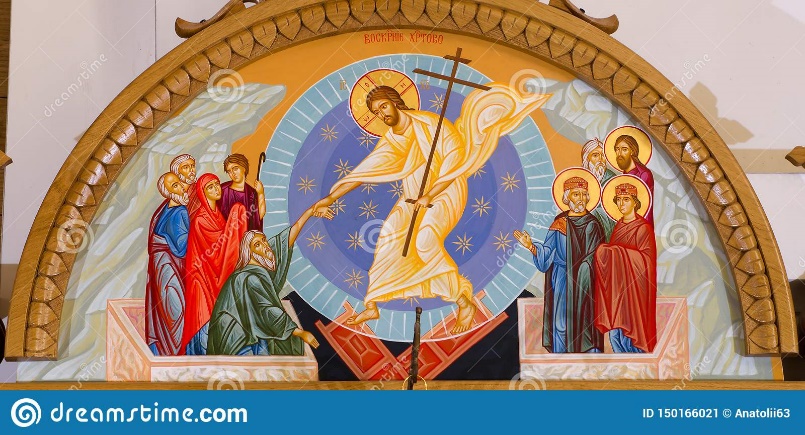 Le temps des cataclysmes. Cet Evangile n’ouvre-t-il pas la porte à de mauvaises interprétations et d’utilisations, à des menaces de fin du monde et à une angoisse collective, dans les temps que nous vivons ? Les sectes ont de quoi récupérer. Mais même si ces temps étaient les derniers… Dans ce texte la venue du Fils de l’Homme est associée à un cataclysme. On annonce un nouveau déluge. Aujourd’hui on observe la montée des mers ; ce n’est pas par ce processus que le monde va disparaitre mais ce sont des prémices à un cataclysme. Beaucoup de chercheurs prédisent l’effondrement de notre civilisation. Les températures augmentent ; la survie se localisera dans des petites sociétés qui vivront localement. Si les classologues ont raison, le déluge ne sera pas d’eau mais un déluge de chaleur. Cela m’a remémoré le chant du Père Duval : « Le Seigneur reviendra » (https://www.youtube.com › watch). Voir le texte en page 3Qui sera choisi ? Pourquoi veiller ? Je trouve très surprenant d’avoir un texte qui fait peur en reprenant l’avant-déluge, alors que Dieu a promis à Noé de nous aimer tel qu’on est, juste après, jusqu’à la fin des temps. Malgré l’explication, on est quand même dans le questionnement. Qui sera choisi ? pourquoi veiller si on prend l’exemple du propriétaire, c’est rude. Si je ne dors pas assez je suis incapable de faire quoi que ce soit.Saurai-je le reconnaître ?  Quand Jésus reviendra bien sûr que je serai prêt à le suivre mais guetter attentivement son retour à ma fenêtre, je ne vois pas ce que ça change. La vraie question est : « Saurai-je le reconnaître ? Mais plutôt que d’attendre son retour, ne vaut-il pas mieux le préparer en tâchant d’appliquer au mieux son commandement d’Amour ? De plus, à quoi bon l’attendre puisqu’il sera de retour quand on ne s’y attendra pas ?  Son retour sera-t-il physique ? Je pense plutôt à l’éveil du Christ en chaque humain.Ne pas baisser les bras. Ce texte de St Matthieu nous donne un sens dans notre parcours d’adulte. Jésus donne une leçon aux fidèles pour que chacun puisse trouver la force en ces jugements derniers de ne pas baisser les bras. Il montre bien aux gens qu’il parle à tous même à une prostituée, qu’il mange avec des mauvaises personnes. C’est un texte difficile mais qui a du sens car ça nous interpelle, car il date depuis longtemps.Être veilleur…  Est-ce attendre notre place auprès de Dieu comme les deux apôtres qui voulaient être l’un à sa droite, l’autre çà sa gauche ? Est-ce être prêt à répondre à l’appel de Dieu ? Un peu comme une armée dans l’exemple de l’Armée du Salut ?  Être prêt à aider, accueillir, écouter l’autre et aussi s’émerveiller, espérer. Ou comment retrouver son regard d’enfant innocent, curieux, loin de nos déceptions, désillusions, que nous cachons sous un regard dit « réaliste » avec des « de toute façon » « rien ne change, donc rien ne changera » ou le principe de réalité. Je me dis que ce n’est pas une question d’être choisi mais de soi-même choisir. Je pense que ce texte est impossible à « boire » sans le remettre dans tout le contexte de la vie de Jésus-Christ » sur terre, un chemin pour nos vies.Ce texte donne une vision collective. On ne sait pas quand est-ce qu’il nous emmènera avec lui. Être prêt c’est accepter qu’on ne maitrise pas. Il est dans nos frères, dans nos sœurs. Quand on les accueille, on l’accueille. Pour le reste c’est lui qui décide. Le suicide assisté, ce n’est pas notre place !Veillez… Tenez-vous prêts … appel à vivre en Dieu dès aujourd’hui… C’est dans le quotidien de mes journées que je suis appelée à vivre de l’Esprit Saint, de Dieu qui m’habite. Avec le baptême j’ai reçu cet Esprit qui me guide, me pousse à vivre selon Dieu dès aujourd’hui. Nous rendons le Royaume présent.  Jésus nous en a montré l’e Chemin : « Je suis le Chemin, la Vérité, la Vie ! » Si je regarde Jésus, l’essentiel de sa vie a été de remettre des femmes et des hommes debout. C’est tout ce qui nous est demandé… Encore plus aujourd’hui où l’Eglise vit un tsunami… Essayons d’être des témoins de l’Evangile. Et ne laissons pas l’angoisse monter à la vue des scandales de l’Eglise.Veiller se rappeler l’anamnèse : Christ est venu, Christ est né, Christ a souffert, Christ est mort, Christ est ressuscité, Christ est vivant, Christ reviendra, Christ est là. Et nous, ses frères, ses sœurs, un peu comme lui et lui avec nous, nous avec lui. Nous vivons du Christ maintenant et nous attendons… de le voir face à face.Je ne sais pas si j’attends. Je vis avec Lui. Je n’attends pas. Le jour où ça arrivera je serais en paix. J’aurai la vie éternelle.Mais je me pose des questions : pourquoi ces gens qui meurent dans la guerre. Pourquoi un ? et pas moi ? Pourquoi Dieu me protège ? Il doit attendre quelque chose de moi !Être prêt. Il s’agit d’être prêt dans mon quotidien. Dans la vie, souvent je ne suis « pas prête ». Au petit déjeuner, nous parlons du programme de la journée pour être prêts. Beaucoup de personnes connues sont parties mais nous n’étions pas prêts à les voir partir. Pierre écrit souvent une lettre de témoignage. Ma maman m’a dit « Cette semaine, j’ai 93 ans, il faut que tu prennes la succession pour l’alambic, c’est-à-dire faire les démarches. Elle nous a dit aussi en l’an 2000 qu’elle était prête à partir et qu’il fallait que nous soyons, nous aussi prêts pour son départ. La condition humaine impose que nous soyons prêts. Être prêt en aimant plus les autres. Pour moi le titre est parlant : attendre le retour du Christ ou vivre le Christ maintenant ?Attendre… depuis 2000 ans, l’humanité, les chrétiens attendent le retour du Christ et … il semble que le Christ n’est pas revenu, du moins sous la forme que l’on imagine, qu’on espère. Il n’est pas revenu guérir la terre de ses maux de plus en plus nombreux et menaçants. Il n’est pas venu étendre son règne. Ne sommes-nous pas en train d’attendre un Messie-Roi triomphant, ce que Jésus en son temps n’a pas voulu être ? Attendre…2000 ans de plus ? Attendre est une attitude passive. Et si le Christ avait déjà fait irruption dans nos vies et nous ne l’avons pas reconnu ?  Car le Christ se manifeste dans la relation, dans nos rencontres, dans les gestes d’amour donnés ou accueillis, silencieux dans nos bruits ou nos silences - présence cachée.L’aujourd’hui de Dieu. Vivre du Christ maintenant, dans l’aujourd’hui de Dieu, c’est-à-dire le manifester à travers notre être, en le laissant nous habiter. Je suis désorientée devant l’image de l’Evangile, de la Justice de Dieu, de cette vision manichéenne, du tout bon ou du tout mauvais, où la mort ou la vie seraient punition ou récompense et qui ne peut engendre que la peur. Nous savons, ou nous ne devrions pas oublier que comme créatures nous sommes tous mortels, sans savoir forcément le « quand » et le « comment ». Mais le Christ qui nous habite devrait nous guérir de nos peurs. Veiller pour moi, c’est ne pas oublier de vivre en conscience, attentive à l’autre, à ses besoins et aussi à mes besoins. Je ne peux pas faire plus, mes journées sont bien remplies, trop parfois, prenant fin dans un sommeil d’abrutie ou dans l’agitation d’insomnies.Ce passage de l’Evangile est une méditation sur le temps. Le temps qui m’est donné. Le temps d’une humanité plutôt dans le tragique. Ce temps est provisoire et il faut bien que je me mette en tête qu’il va finir pour moi. Peut-être qu’il sera un temps douloureux, ou pas… Mais ce qui est important c’est d’être sans cesse dispos à laisser le Seigneur venir et être en moi. Jésus nous demande de garder confiance et vigilance.  Le Seigneur est ressuscité, il est là. Ne pas laisser percer les murs de notre maison par le tragique de ce temps. Rester en paix, habité par le Christ.LE SEIGNEUR REVIENDRAParoles et musique : Aimé DUVAL (Disque : Jean-Claude GIANADDA chante le Père DUVAL)1.- Seigneur reviendra
Le Seigneur reviendra
Il l'a promis
Il reviendra la nuit
Qu'on ne l'attend pas
Le Seigneur reviendra
Le Seigneur reviendra
Il l'a promis
Ne sois pas endormi
Cette nuit-là !..

Dans ma tendresse, je crie vers Lui
Mon Dieu serait-ce pour cette nuit ?
Le Seigneur reviendra
Ne sois pas endormi
Cette nuit-là !..

2.- Tiens ta lampe allumée
Tiens ta lampe allumée
Ton âme clair’
Qu'il y ait de la lumière pour ses pas
Tiens ta lampe allumée
Tiens ta lampe allumée
Ton âme clair’
Pour qu'Il n'ait pas peine à te trouver

Dans ma tendresse, je crie vers Lui
Mon Dieu serait-ce pour cette nuit ?
Tiens ta lampe allumée
Pour qu'Il n'ait pas peine à te trouver.

3.- Attends-le dans ton cœur
Attends-le dans ton cœur
Ne rêve pas de prendre loin de lui ton petit bonheur
Attends-le dans ton cœur
Attends-le dans ton cœur
Ne rêve pas qu'il fasse clair et bon dans ta maison.

Dans ma tendresse, je crie vers Lui
Mon Dieu serait-ce pour cette nuit ?
Attends-le dans ton cœur
Qu'il fasse clair et bon dans ta maison.
4.- Nous serons tout pour Lui
Nous serons tout pour Lui
Quand il viendra Il essuiera les pleurs de toute la vie
Nous serons tout pour Lui
Nous serons tout pour Lui
Tout pour sa joie puisqu'Il est tout pour nous pendant la vie.

Dans ma tendresse, je crie vers Lui
Mon Dieu serait-ce pour cette nuit ?
Nous serons tout pour Lui
Puisqu'il est tout pour nous pendant la vie.